ป้ายไวนิล สถานที่ต่างๆ ภายในการจัดกิจกรรม1. เวทีกลางป้ายใหญ่		1.1 ระดับอาชีวศึกษาจังหวัด (อศจ.)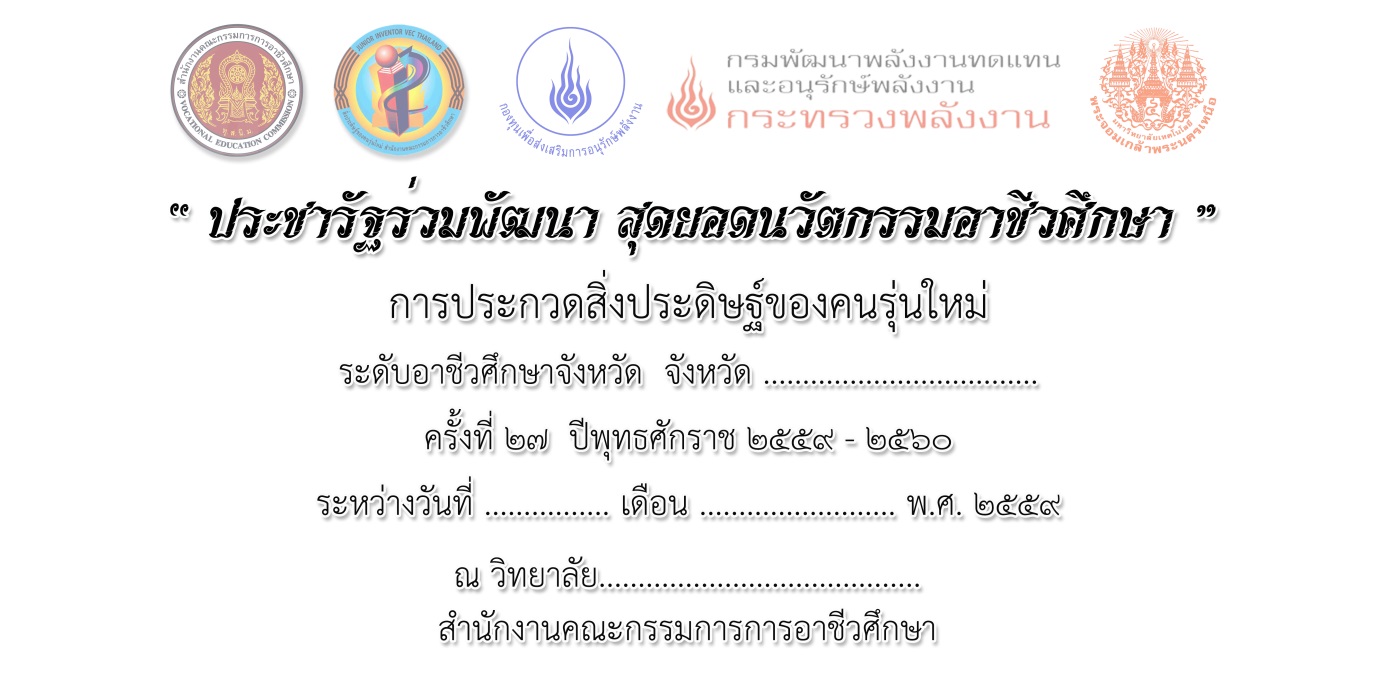 ภาพตัวอย่าง		1.2 ระดับอาชีวศึกษาภาค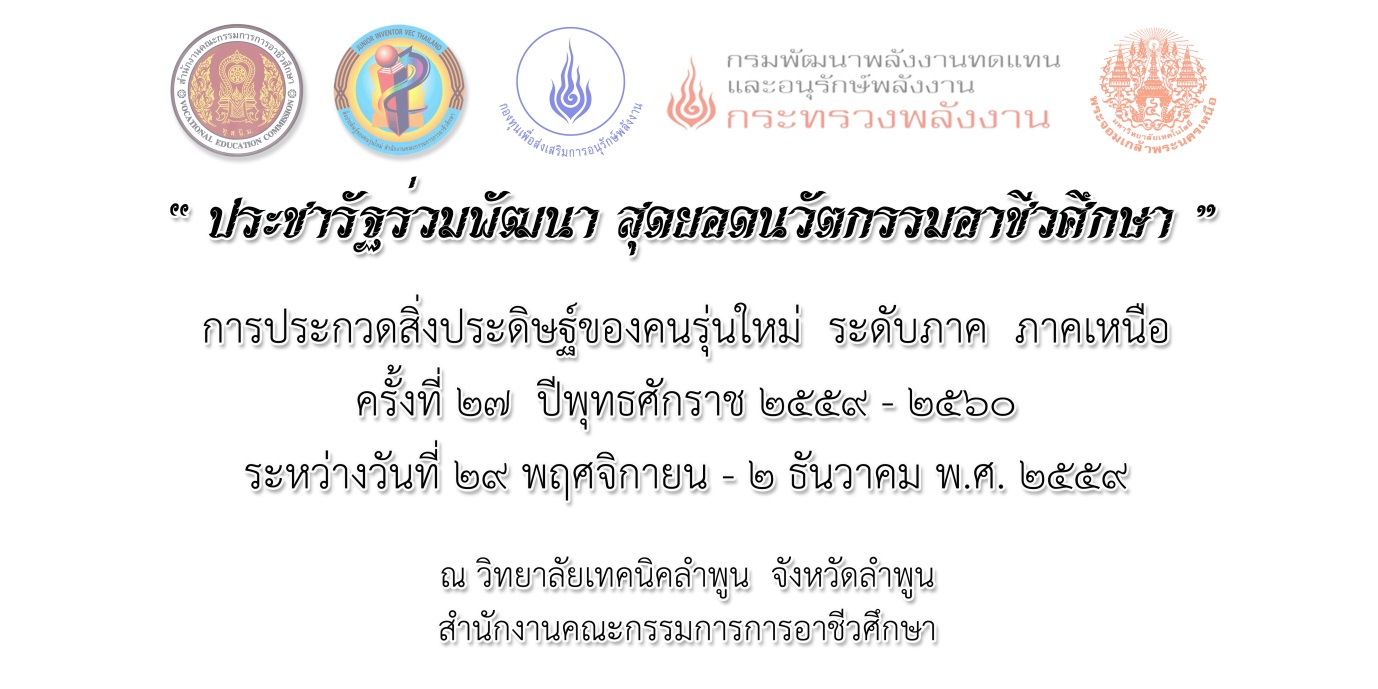 ภาพตัวอย่าง		1.3 ระดับอาชีวศึกษาชาติ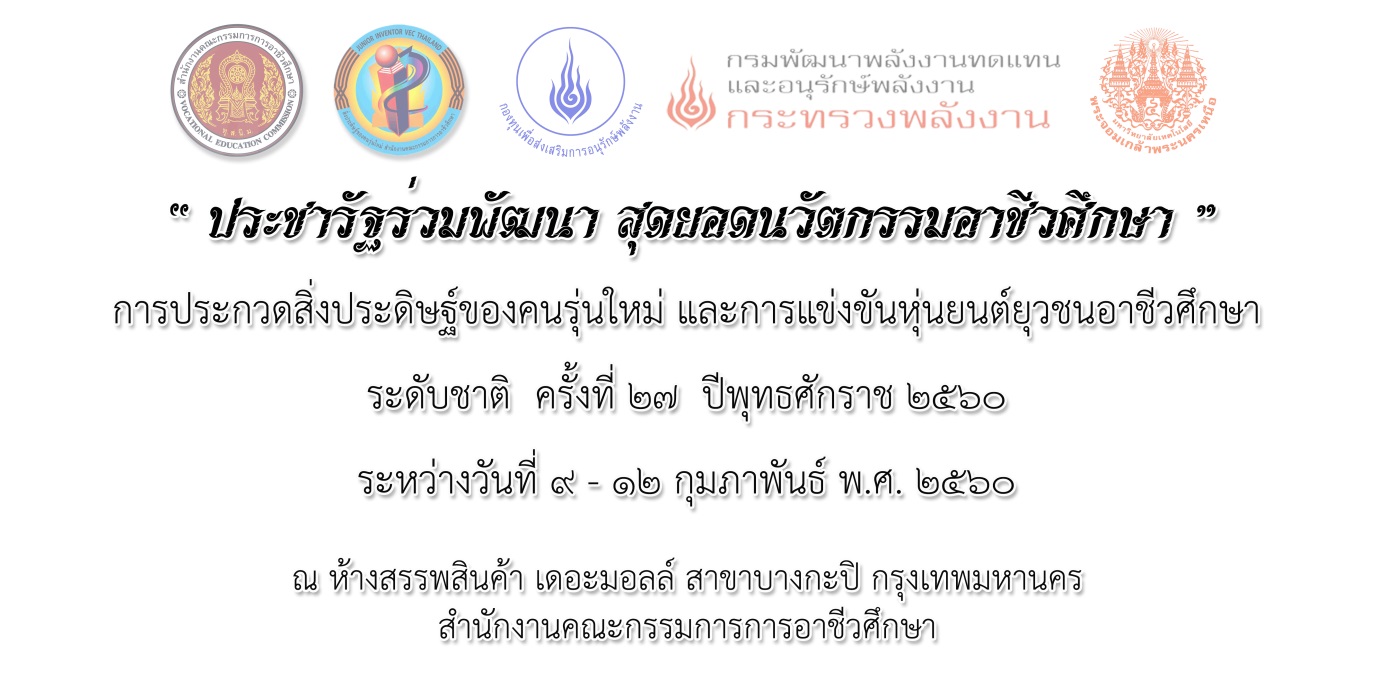 ภาพตัวอย่าง2.  ซุ้มประตูทางเข้างานการประกวดนวัตกรรม สิ่งประดิษฐ์ของคนรุ่นใหม่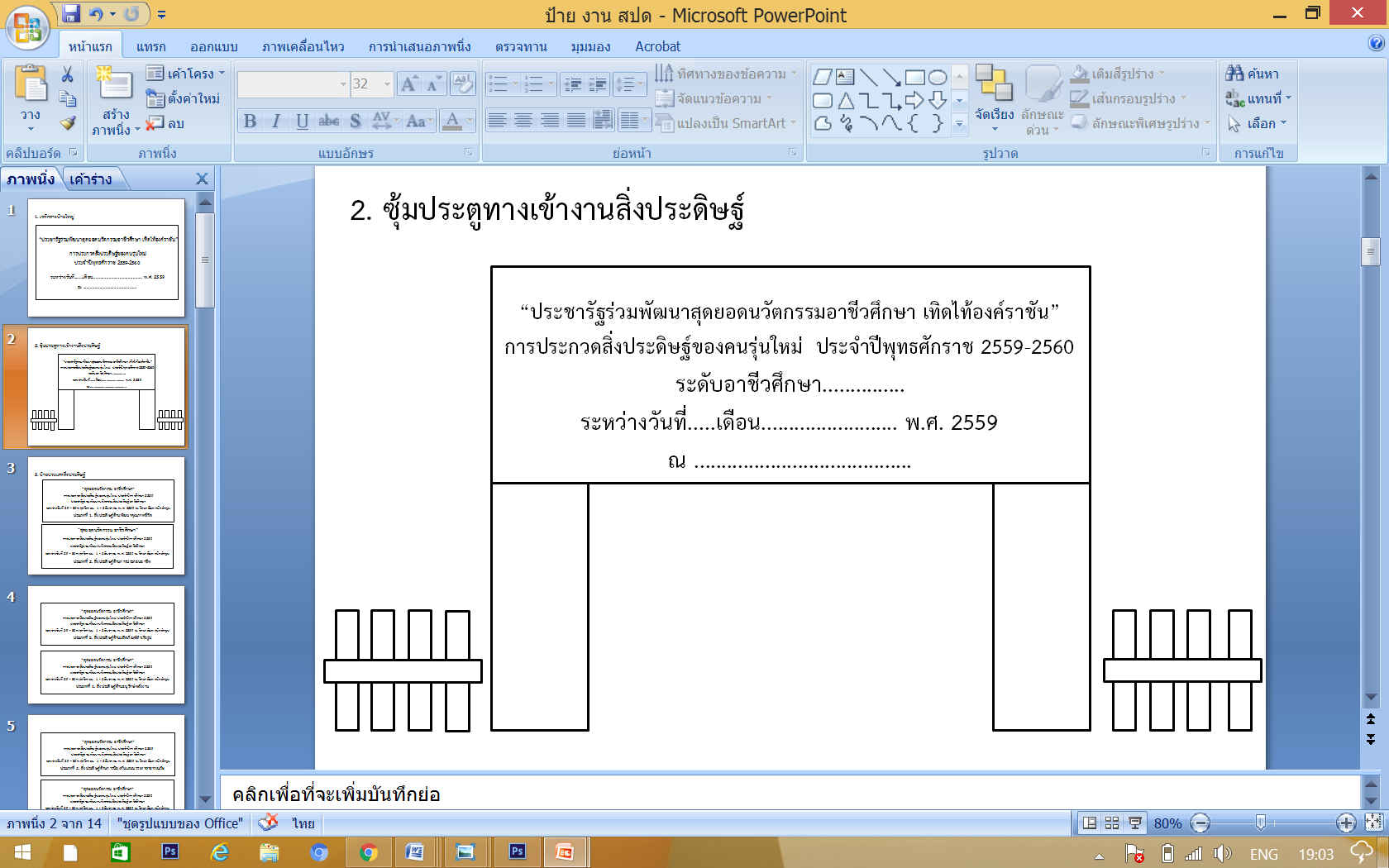 ภาพตัวอย่างป้ายด้านหน้าก่อนเข้างานการประกวดสิ่งประดิษฐ์ของคนรุ่นใหม่3. ป้ายประเภทสิ่งประดิษฐ์ทั้ง 12 ประเภท		1. ป้ายสำหรับบอกประเภทของสิ่งประดิษฐ์ติดในพื้นที่การติดตั้งบูทนำเสนอผลงาน ทั้ง 12 ประเภท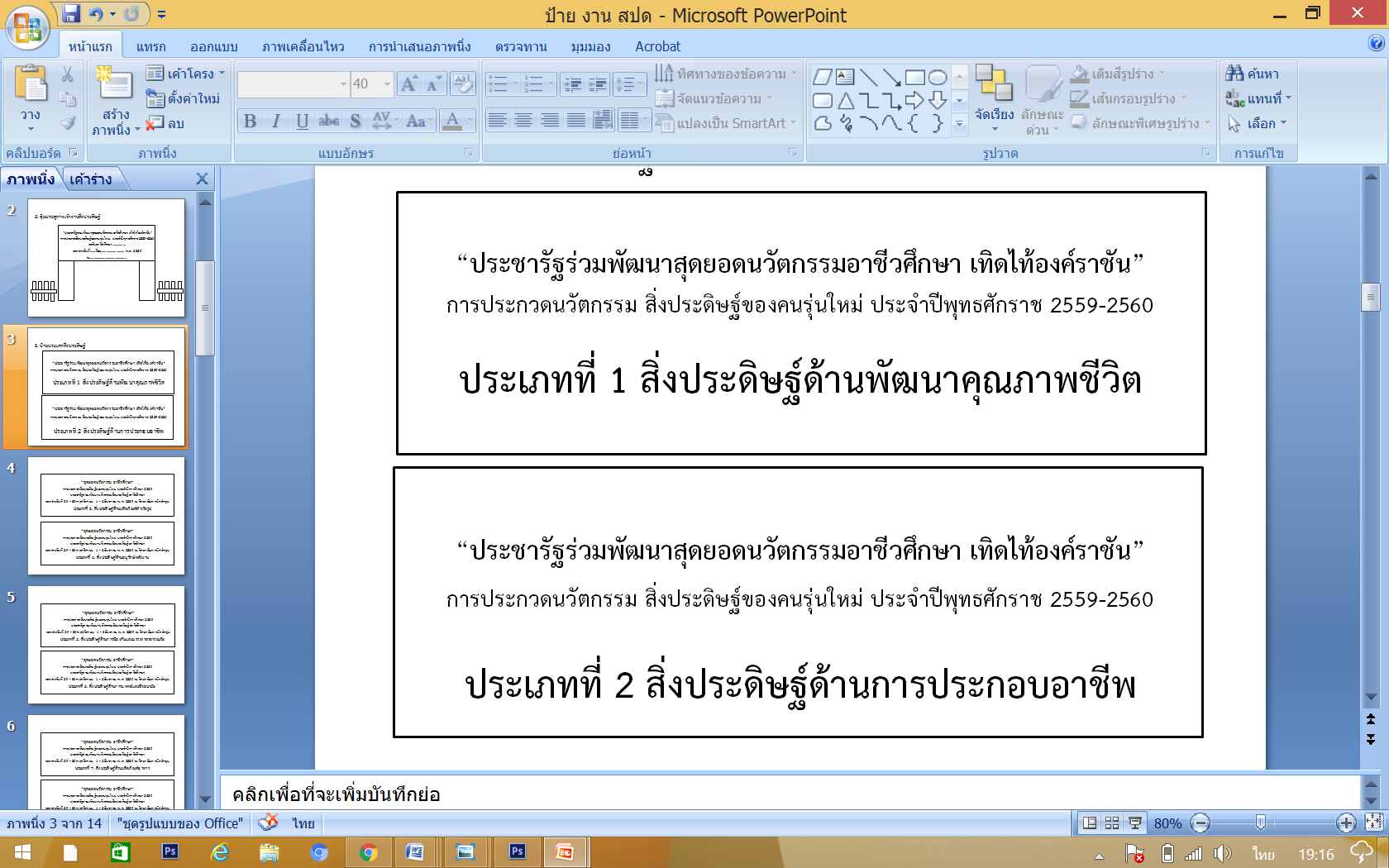 ภาพตัวอย่างป้ายประเภทของสิ่งประดิษฐ์4. ป้ายต้อนรับประธานเปิดงาน และแขกผู้มีเกียรติ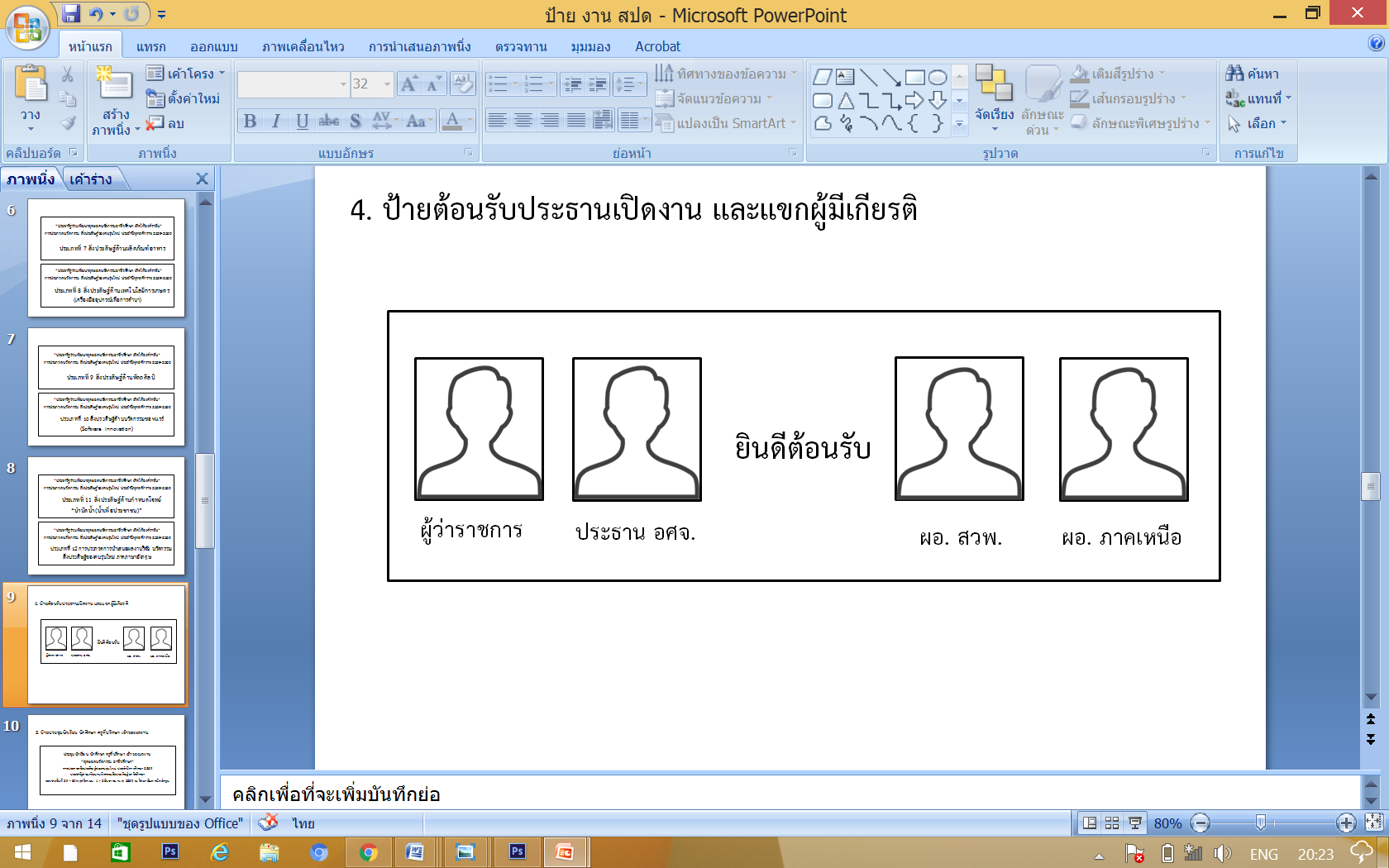 ภาพตัวอย่างป้ายต้อนรับประธานเปิดงาน และแขกผู้มีเกียรติ5. ป้ายประชุมนักเรียน นักศึกษา ครูที่ปรึกษา เจ้าของผลงานภาพตัวอย่างป้ายประชุมนักเรียน นักศึกษา ครูที่ปรึกษา เจ้าของผลงาน6. ป้ายในห้องประชุมคณะกรรมการตัดสินและให้คะแนนผลงานสิ่งประดิษฐ์ 12 ประเภท ภาพตัวอย่างป้ายห้องประชุมคณะกรรมการตัดสินสิ่งประดิษฐ์ 12 ประเภท7. ป้ายจุดลงทะเบียน รายงานตัว สำหรับนักเรียนนักศึกษาเจ้าของผลงาน  และครูที่ปรึกษา ภาพตัวอย่างป้ายจุดลงทะเบียน รายงานตัว8. ป้ายจุดประมวลผลการตัดสินการประกวดนวัตกรรม สิ่งประดิษฐ์ของคนรุ่นใหม่ภาพตัวอย่างป้ายจุดประมวลผลการประกวด9. ป้ายประชาสัมพันธ์การจัดงาน 4 มุมเมือง/ในเขตเมือง 	ภาพตัวอย่างป้ายประชาสัมพันธ์การจัดงาน 4 มุมเมือง/ในเขตเมือง10. ป้ายรางวัลเพื่อใช้มอบบนเวที (ใช้ฟิวเจอร์บอร์ดขนาดตามความเหมาะสม)ภาพตัวอย่างป้ายรางวัลภาพตัวอย่างป้ายรางวัลภาพตัวอย่างป้ายรางวัลภาพตัวอย่างป้ายรางวัลภาพตัวอย่างป้ายรางวัล	หมายเหตุ : ทำแบบเดียวกันทุกประเภทสิ่งประดิษฐ์ โดยเปลี่ยนข้อความเฉพาะประเภทที่ 1-11 และ                         ประเภทการประกวดองค์ความรู้การนำเสนอผลงานนวัตกรรมสิ่งประดิษฐ์ของคนรุ่นใหม่                          ภาคภาษาอังกฤษ